GUÍA NÚMERO 5: AUTO EVALUACIÓN  RELIGIÓNPRIMERO BÁSICOITEM I.- Conceptos de Solidaridad.En su cuaderno escriba la alternativa correcta, de acuerdo al número de cada afirmación. Solidario es:a.-Apoyar y ayudar a todo aquel que vive un problema.b.-Entregar algo que me sobra a una persona necesitada.c.-Dar  a la persona que solamente me ayudo. Un ejemplo de solidaridad es:a.-Un niño botando su desayuno.b.- Un niño molestando a otro en el recreo.c.-Un niño compartiendo su colación con uno que no trajo.Jesús fue solidario cuando:a.- Compartió con ladrones, ricos,pobres, sanos y enfermos.b.- Predico en la sinagoga.c.-Asistió a las boda de Canaa.   No somos solidarios cuando:a.-No comparto mis útiles con mis compañeros.b.-Doy mi colación a alguien que lo necesita.c.-Ayudo a cruzar a una persona ciega.Un personaje solidario es:a.- Edipo Rey.b.- El Padre Alberto Hurtado.C.-Cristóbal Colon.El mandamiento más importante es:a.- Amarse a uno mismo y hacer el mal.b.- Amar el dinero y a uno mismo.c.- Amar al prójimo como a sí mismo.ITEM II.- Conceptos de Amistad.En su cuaderno escriba la alternativa correcta, de acuerdo al número de cada afirmación. Amistad es:a.-Una relación afectiva entre dos o más personas.b.-Una relación entre dos personas en donde yo me aprovecho de la otra.c.-Una relación egoísta entre dos personas.Grandes amigos de historietas y dibujos animados son:a.-El rey helado y Finn.b.-Superman y Lex Luthor.c.-Jack y Finn.El mejor amigo de Jesús fue:a.-Judas.b.-Pablo.c.-Pedro.Una característica de un amigo es:a.- Quien solo te pide dinero.b.-Quien te escucha pacientemente.c.-Quien te hace bromas pesadas.La amistad es importante porque te da:       a.-Tristeza-enfermedad mental y física-egoísmo.       b.-Alegría-salud mental y física-compañía.       c.-Alegría-enfermedad mental y física-egoísmo.Que podemos hacer con nuestros amigos:                a.-Traicionarlos.                b.-Apoyarlos.                c.-Pelear con ellos.Para Dios la amistad es:                a.-Un sentimiento sin importancia.                b.-Un valor que trasciende.                c.- Una emoción pasajera.Según San Juan 15:13 dice lo siguiente:                a.- Nadie tiene amor más grande quien se aprovecha de sus amigos.                b.- Nadie tiene amor más grande quien da la vida por sus amigos.                c.- Nadie tiene amor más grande quien ofende a sus amigos.      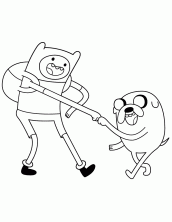 Nombre:Curso:Fecha29-05-2020INSTRUCCIONESLa autoevaluación debe realizarse con el apoyo del apoderado, con el fin de poder ayudar al alumno a desarrollarla.El apoderado debe leer las afirmaciones  y alternativas, para que  el alumno responda y escriba solo la alternativa correcta, registrándola en su cuaderno de religión.En su cuaderno debe escribir su nombre completo, la asignatura, curso y la fecha cuando la desarrollo.Luego  se le saca una foto y se envía a mi correo maritza.huenuanca@elar.cl para poder corregirla.Se debe  enviar el  12 de Junio.La guía no lleva nota, no debe imprimirla. Cualquier duda que tenga con la autoevaluación debe contactarme al correo..Contenidos: Dios Padre Creador, Fuente de Amor y de Vida: Servicial                        La amistad como un valor transversal.